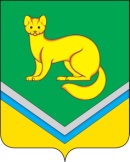 	АДМИНИСТРАЦИЯ	СЕЛЬСКОГО ПОСЕЛЕНИЯ УНЪЮГАНОктябрьского районаХанты – Мансийского автономного округа – ЮгрыПОСТАНОВЛЕНИЕот 11 мая 2021 г.									№ 123п. УнъюганО внесении изменений в постановлениеАдминистрации сельского поселения Унъюганот 20.11.2019 № 298 «Об утверждении Порядка формирования, ведения, ежегодного дополнения и обязательного опубликованияперечня муниципального имущества сельского поселения Унъюган, свободного от прав третьих лиц (за исключением права хозяйственного ведения, права оперативногоуправления, а также имущественных прав субъектовмалого и среднего предпринимательства), предназначенного дляпредоставления во владение и (или) в пользование субъектам малого и среднего предпринимательства и организациям, образующиминфраструктуру поддержки субъектов малого и среднего предпринимательства»В соответствии с Федеральными законами от 06.10.2003 № 131-ФЗ «Об общих принципах организации местного самоуправления в Российской Федерации», от 24.07.2007 № 209-ФЗ «О развитии малого и среднего предпринимательства в Российской Федерации», в целях создания благоприятных условий для развития малого и среднего предпринимательства на территории сельского поселения Унъюган:1. Внести в постановление Администрации сельского поселения Унъюган от 20.11.2019 № 298 «Об утверждении Порядка формирования, ведения, ежегодного дополнения и обязательного опубликования перечня муниципального имущества сельского поселения Унъюган, свободного от прав третьих лиц (за исключением права хозяйственного ведения, права оперативного управления, а также имущественных прав субъектов малого и среднего предпринимательства), предназначенного для предоставления во владение и (или) в пользование субъектам малого и среднего предпринимательства и организациям, образующим инфраструктуру поддержки субъектов малого и среднего предпринимательства» (с изменениями на 16.06.2020) следующие изменения:1.1. В наименовании постановления и далее по тексту постановления после слов «и среднего предпринимательства» дополнить словами «и физических лиц, не являющихся индивидуальными предпринимателями и применяющих специальный налоговый режим «Налог на профессиональный доход» в соответствующих падежах.2. Постановление обнародовать и разместить на официальном сайте Администрации сельского поселения Унъюган, в информационно-телекоммуникационной сети общего пользования (компьютерной сети «Интернет»).3. Постановление вступает в силу после его обнародования.4. Контроль за исполнением постановления возложить на заместителя главы поселения по строительству и ЖКХ, заведующего отделом обеспечения жизнедеятельности и управления муниципальным имуществом Балабанову Л.В.Глава сельского поселения Унъюган				В.И. Деркач